Об утверждении предельной численности и фонда оплаты труда на 2019 год и  плановый период 2020 и 2021 годов                В соответствии с решением Собрания депутатов Сятракасинского сельского поселения Моргаушского района Чувашской Республики от 12.12.2018 года  № С- 44/1 «О бюджете Сятракасинского сельского поселения Моргаушского района Чувашской Республики на 2019 год и плановый период 2020 и 2021 годов» администрация Сятракасинского сельского поселения Моргаушского района Чувашской Республики постановляет:Утвердить:предельную численность и фонд оплаты труда работников администрации Сятракасинского сельского поселения Моргаушского района Чувашской Республики на 2019 год согласно приложению 1;предельную численность и фонд оплаты труда работников администрации Сятракасинского сельского поселения Моргаушского района Чувашской Республики на плановый период 2020 и 2021 годов согласно приложению 2;фонд оплаты труда работников муниципальных учреждений культуры Моргаушского района Чувашской Республики, учтенный в объеме межбюджетных трансфертов из бюджета Сятракасинского сельского поселения Моргаушского района Чувашской Республики, на 2019 год согласно приложению 3;фонд оплаты труда работников муниципальных учреждений культуры Моргаушского района Чувашской Республики, учтенный в объеме межбюджетных трансфертов из бюджета Сятракасинского сельского поселения Моргаушского района Чувашской Республики, на плановый период 2020 и 2021 годов  согласно приложению 4;  2. Настоящее постановление вступает в силу после подписания  и распространяется на правоотношения, возникшие с 1 января 2019 года.Приложение 1к постановлению администрации Сятракасинского сельского поселения Моргаушского района Чувашской Республики от  17.12.2018 г. № 71 «Об утверждении предельной численности и фонда оплаты труда на 2019 год и  плановый период 2020 и 2021 годов» Предельная численность и фонд оплаты труда работников администрации Сятракасинского сельского поселения Моргаушского района Чувашской Республики на 2019 годПриложение 2к постановлению администрации Сятракасинского сельского поселения Моргаушского района Чувашской Республики от  17 .12.2018 г. № 71 «Об утверждении предельной численности и фонда оплаты труда на 2019 год и плановый период 2020 и 2021 годов» Предельная численность и фонд оплаты труда работников администрации Сятракасинского сельского поселения Моргаушского района Чувашской Республики на плановый период 2020 и 2021  годовПриложение 3к постановлению администрации Сятракасинского сельского поселения Моргаушского района Чувашской Республики от 17 .12.2018 г. № 71«Об утверждении предельной численности и фонда оплаты труда на 2019 год и  плановый период 2020 и 2021 годов» Фонд оплаты труда работников муниципальных учреждений культурыМоргаушского района Чувашской Республики, учтенный в объемемежбюджетных трансфертов из бюджета Сятракасинского сельского поселенияМоргаушского района Чувашской Республики, на 2019 годПриложение 4к постановлению администрации Сятракасинского сельского поселения Моргаушского района Чувашской Республики от  17.12.2018 г. № 71   «Об утверждении предельной численности и фонда оплаты труда на 2019  год и  плановый период 2020 и 2021 годов» Фонд оплаты труда работников муниципальных учреждений культурыМоргаушского района Чувашской Республики, учтенный в объемемежбюджетных трансфертов из бюджета Сятракасинского сельского поселенияМоргаушского района Чувашской Республики, на плановый период  2020 и 2021 годовЧăваш Республики   Муркаш районĕн             çятракасси ял поселенийĕн администрацийĕЙЫШĂНУ17.12.2018ç. № 71Çатракасси ялĕ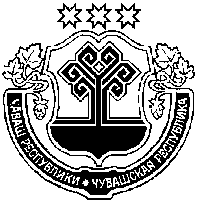 Чувашская РеспубликаАдминистрацияСятракасинского сельского поселенияМоргаушского районаПОСТАНОВЛЕНИЕ17.12.2018 г. № 71д. СятракасыГлава Сятракасинского сельского поселенияМоргаушского района Чувашской Республики                                                Н.Г.ИвановаНаименованиеЧисленностьФонд оплаты труда (в тыс. руб.)Общегосударственные вопросы4,251 222,2в том числе:Администрация Сятракасинского сельского поселения4,251 222,2НаименованиеПлановый период Плановый период Плановый период Плановый период Наименование2020 г.2020 г.2021 г.2021 г.НаименованиеЧисленностьФонд оплаты труда (тыс.руб.)ЧисленностьФонд оплаты труда (тыс.руб.)Общегосударственные вопросы4,251 134,04,251 134,0в том числе:Администрация Сятракасинского сельского поселения4,251 134,04,251 134,0НаименованиеФонд оплаты труда(в тыс. руб.)Культура и кинематография1 443,6в том числе:Учреждения культуры Сятракасинского сельского поселения1 443,6НаименованиеПлановый периодПлановый периодНаименование2020 год2021 годНаименованиеФонд оплаты труда (тыс.руб.)Фонд оплаты труда (тыс.руб.)Культура и кинематография1 293,61 293,6в том числе:Учреждения культуры Сятракасинского сельского поселения1 293,61 293,6